Lesson 10: Are There Enough?Let’s figure out if there are enough supplies for everyone.Warm-up: How Many Do You See: Building OnHow many do you see?
How do you see them?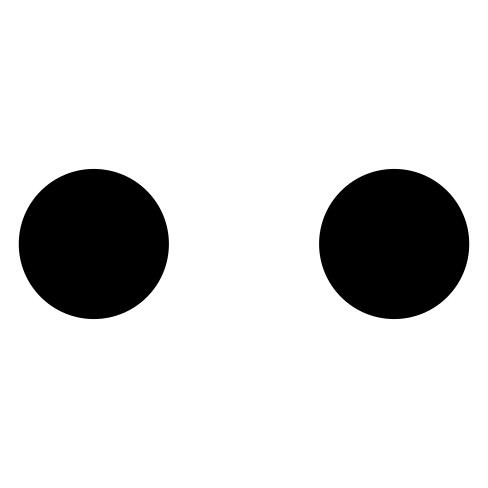 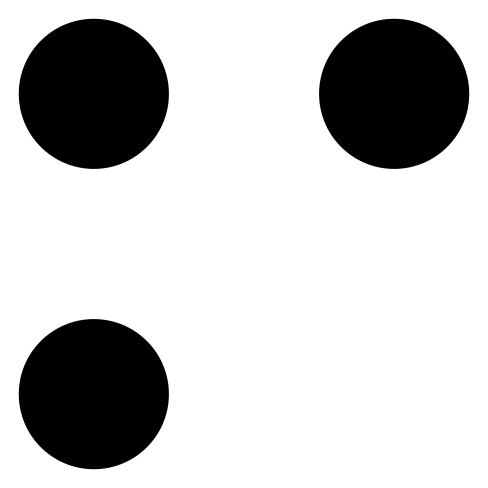 10.1: Act It Out: Four Little Speckled Frogs (Part 1)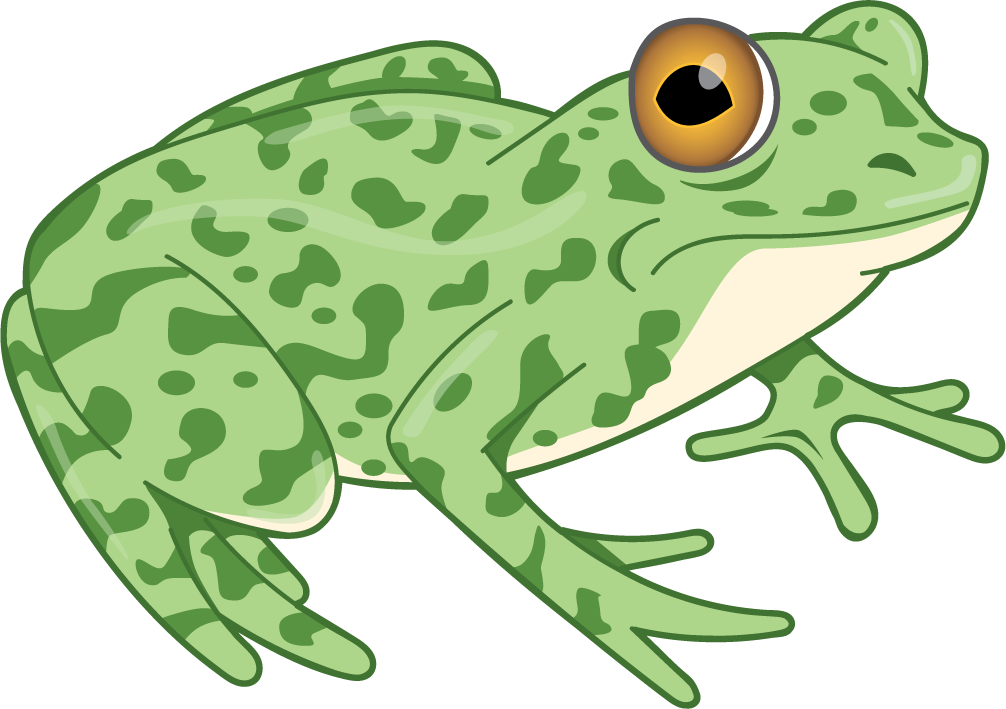 4 little speckled frogs sat on a speckled log,
eating the most delicious bugs. Yum! Yum!
1 jumped into the pool, where it was nice and cool.
Now there are 3 green speckled frogs. Glub! Glub!10.3: Centers: Choice TimeChoose a center.Geoblocks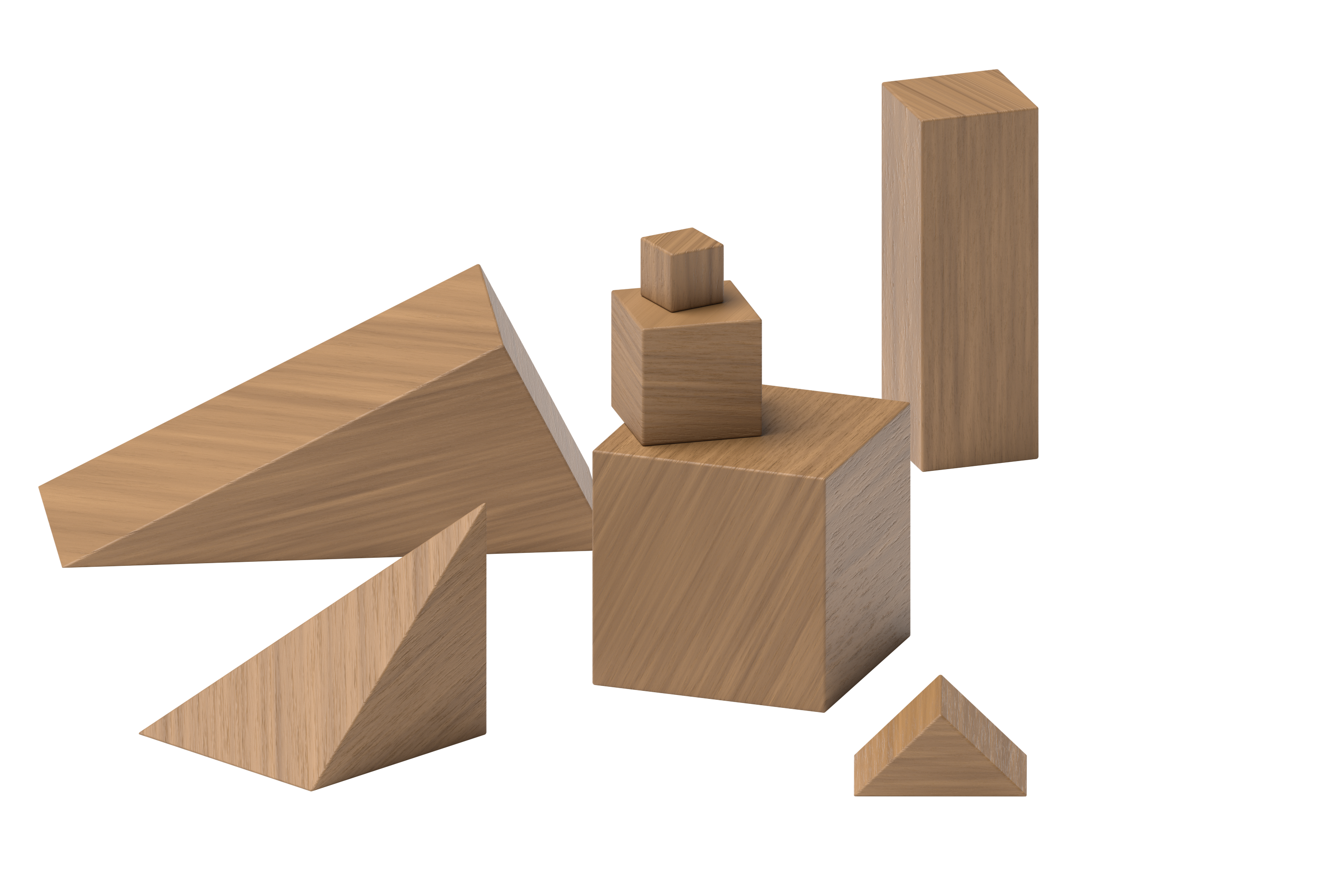 Connecting Cubes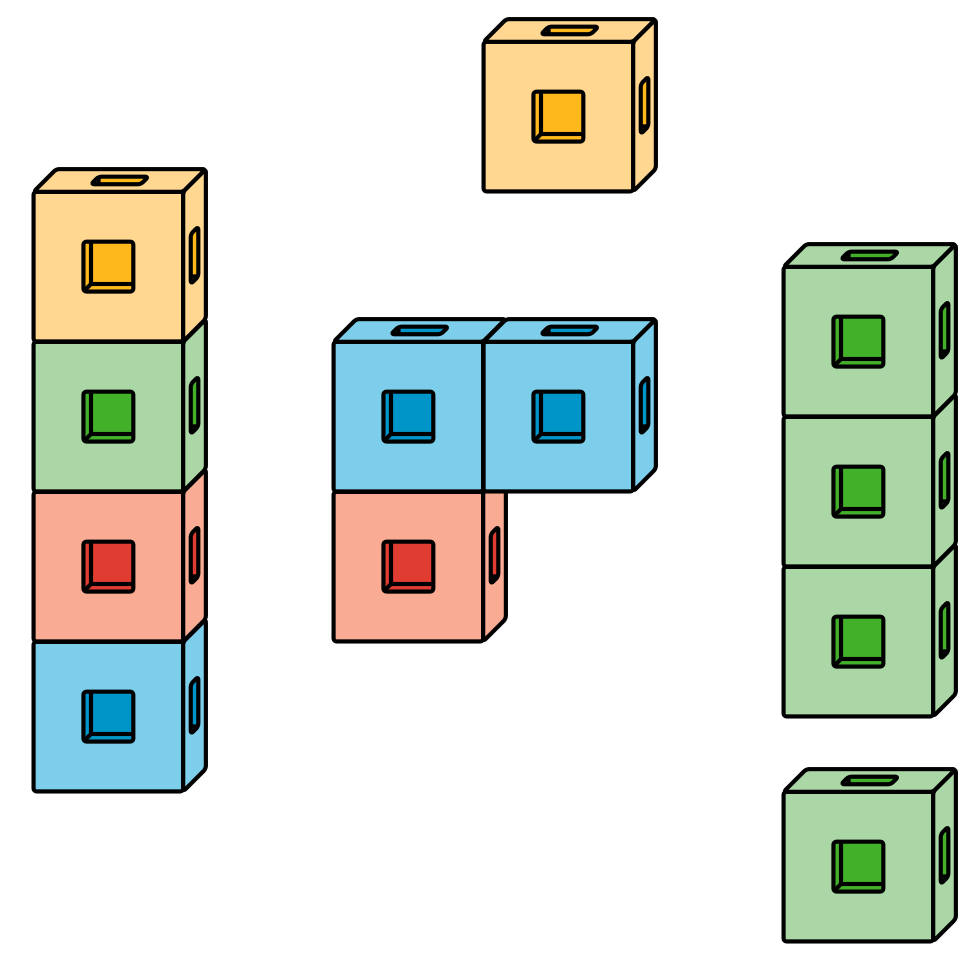 Pattern Blocks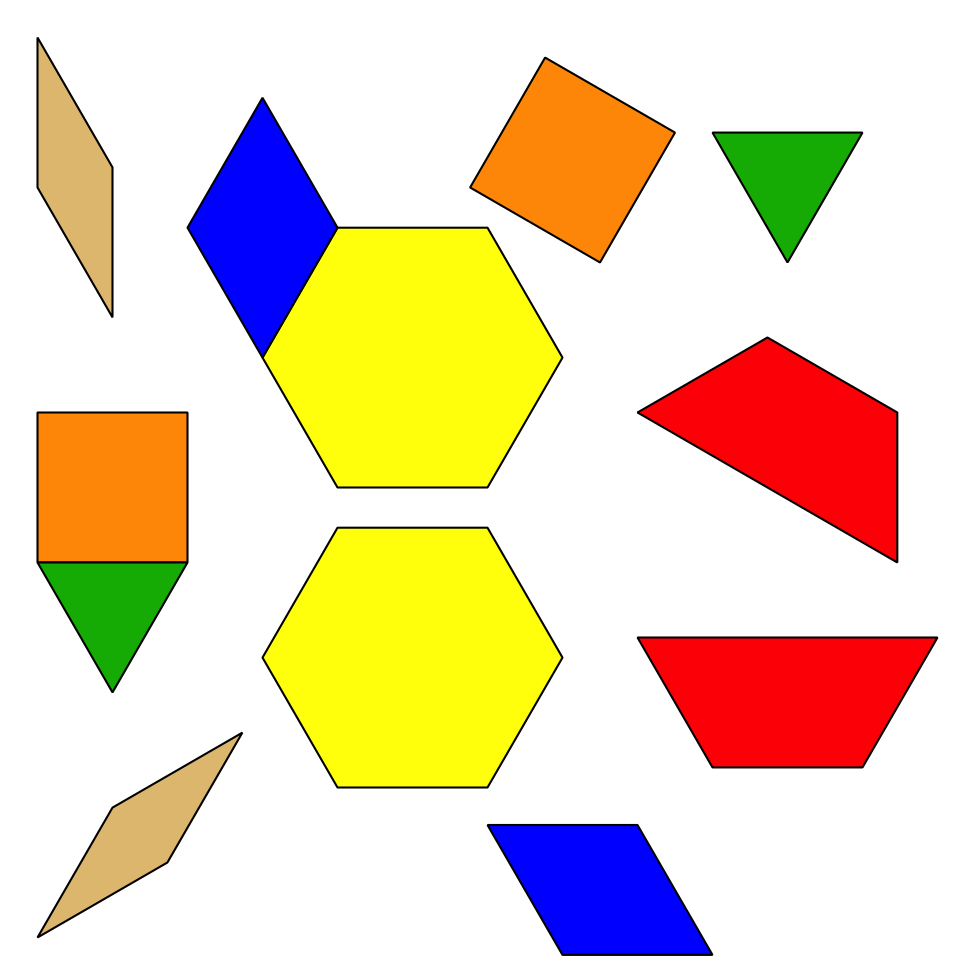 Picture Books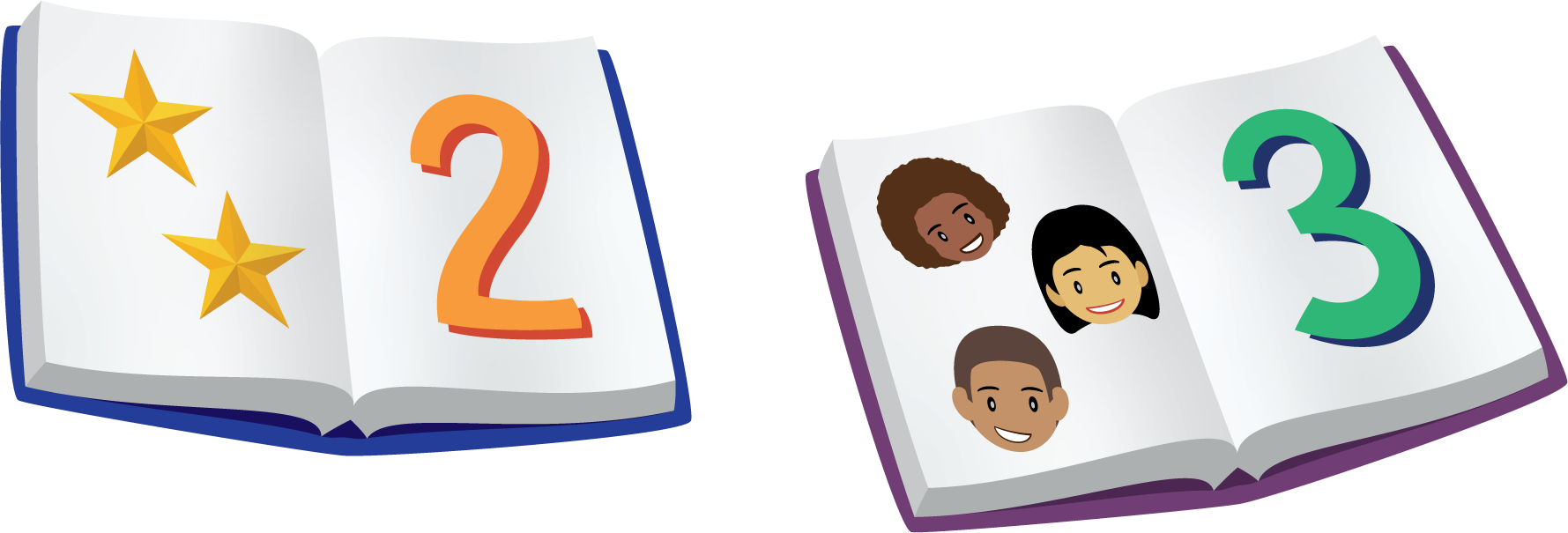 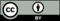 © CC BY 2021 Illustrative Mathematics®